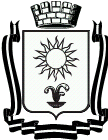 ПОСТАНОВЛЕНИЕАДМИНИСТРАЦИИ  ГОРОДА-КУРОРТА КИСЛОВОДСКАСТАВРОПОЛЬСКОГО КРАЯ___________________           город-курорт Кисловодск         	№___________	В соответствии с Федеральным законом от 06 октября 2003 года                    №131-ФЗ «Об общих принципах организации местного самоуправления в Российской Федерации», Правилами основного мероприятия «Обеспечения жильем молодых семей» государственной программы Российской Федерации «Обеспечение доступным и комфортным жильем и коммунальными услугами граждан Российской Федерации», утвержденными постановлением Правительства Российской Федерации от 17 декабря 2010 года №1050 «О реализации отдельных мероприятий государственной программы Российской Федерации «Обеспечение доступным и комфортным жильем и коммунальными услугами граждан Российской Федерации», руководствуясь приказом Министерства строительства и жилищно-коммунального хозяйства Российской Федерации от 21 марта 2023 года №206/пр «О показателях средней рыночной стоимости одного квадратного метра общей площади жилого помещения по субъектам Российской Федерации на II квартал 2023 года», Уставом городского округа города-курорта Кисловодска, администрация города-курорта КисловодскаПОСТАНОВЛЯЕТ: 1. Установить норматив стоимости одного квадратного метра общей площади жилья для расчета размеров социальных выплат, выделяемых молодым семьям по городу-курорту Кисловодску на второй квартал 2023 года в размере 60 678 рублей.2. Информационно-техническому отделу администрации города-курорта Кисловодска опубликовать настоящее постановление в городском общественно-политическом еженедельнике «Кисловодская газета» и разместить на официальном сайте администрации города-курорта Кисловодска в сети Интернет.3. Контроль за выполнением  настоящего  постановления возложить на начальника управления городского хозяйства администрации города-курорта Кисловодска М.Б. Маркарова.4. Настоящее постановление вступает в силу со дня его официального опубликования и распространяется на правоотношения, возникшие с 01.04.2023. Глава города-курортаКисловодска								         Е.И. Моисеев_________________________________________________________________Проект вносит начальник управления городского хозяйства администрации города-курорта Кисловодска		                М.Б. МаркаровПроект визируют:Первый заместительглавы администрации города-курорта Кисловодска						     В.В. КрутниковНачальник правового управления администрации  города-курорта Кисловодска  				        О.С. КавалеристоваУправляющий делами администрациигорода-курорта Кисловодска						          Г.Л. РубцоваПроект подготовлен управлением городского хозяйства администрации города-курорта Кисловодска	Об установлении норматива стоимости одного квадратного метра общей площади жилья для расчета размеров социальных выплат,                            выделяемых молодым семьям по городу-курорту Кисловодску на второй квартал 2023 года